АКТИВИСТЫ #РДШ СВЕРДЛОВСКОЙ ОБЛАСТИ ВСТРЕТИЛИСЬ НА ПРОФИЛЬНОЙ СМЕНЕ РОССИЙСКОГО ДВИЖЕНИЯ ШКОЛЬНИКОВ В ЗОЛ «ДРУЖБА»С 13 по 26 июля активистов #РДШ96 и кадетов на профильную смену принял загородный оздоровительный лагерь «Дружба». Смена проходила
с соблюдением всех профилактических мер, связанных
с эпидемиологической ситуацией в регионе. Но это не помешало сделать программу для активистов региона интересной и увлекательной. Профильная смена объединила 155 участников.В течение всех 14 дней активисты Российского движения школьников и кадеты разгадывали четыре тайны РДШ. Что же это были за тайны?Первая: «РДШ — это команда». Чтобы разгадать эту тайну для участников смены были проведены квесты и мероприятия на сплочение команды. Для знакомства с территорией лагеря и ее педагогическим составом для участников был проведен веревочный курс.Вторая: «Мой личностный рост в РДШ». В эти три дня были проведены мастер-классы от участников детского организационного комитета и педагогов дополнительного образования. Ребята смогли больше узнать 
об ораторском искусстве, тайм-менеджменте, вокальном творчестве. Был проведен танцевальный конкурс «Танцуй с РДШ». Каждый отряд смог показать свое мастерство в сфере танцев и танцевальной импровизации.Специально для активистов РДШ воспитанники ГБОУ СО КШИ «Екатеринбургский кадетский корпус» провели «День кадета». Куратором каждого отряда являлись сами кадеты. Они подготовили ребят к смотру строя и песни. Это мероприятие смогло сплотить ребят из разных организаций.Третья: «РДШ – территория самоуправления». Самым запоминающимся мероприятием была игра «Сафари». Участники должны были поймать как можно больше вожатых, разукрашенных под зверей.
В этом блоке была поведена игра «Что? Где? Когда?», в ходе, которой участники проверили свою логику и знания. Пары от отряда смогли побороться за звание «Мистер и Мисс #РДШ96». Участники продемонстрировали свои таланты и знания. Задачей каждого было показать героя из мультфильма.Четвертая: «История моей страны и история моей организации».
В честь 75-летия Победы были проведены квесты на знание истории Великой Отечественной войны 1941–1945 годов. А вечером была проведена агитбригада, посвященная 75-летию Победы.Каждый отряд смог побывать на «Классной встрече» с директором загородного оздоровительного лагеря «Дружба» Александром Пятковым. Любой желающий смог задать свои вопросы и получить долгожданные ответы.«Подготовка к отъезду была очень долгой. Смену несколько раз переносили из-за карантина, но наконец-то 13 июля состоялось открытие!
На смене было много различных мероприятий, квестов, концертов и мастер классов. Был Кадетский день, где кадеты учили нас маршировать, а мы примеряли на себя их роли. Мы приняли участие в Классной встрече 
с директором лагеря, на которой задавали различные вопросы Александру Сергеевичу про его жизнь, карьеру и профессиональный рост. Концерт, посвященный закрытию лагеря был незабываемым, все получили море эмоций! Каждому отряду выдали памятные призы о лагере и РДШ.» – поделилась эмоциями со смены Мария Плишкина, активистка РДШ. 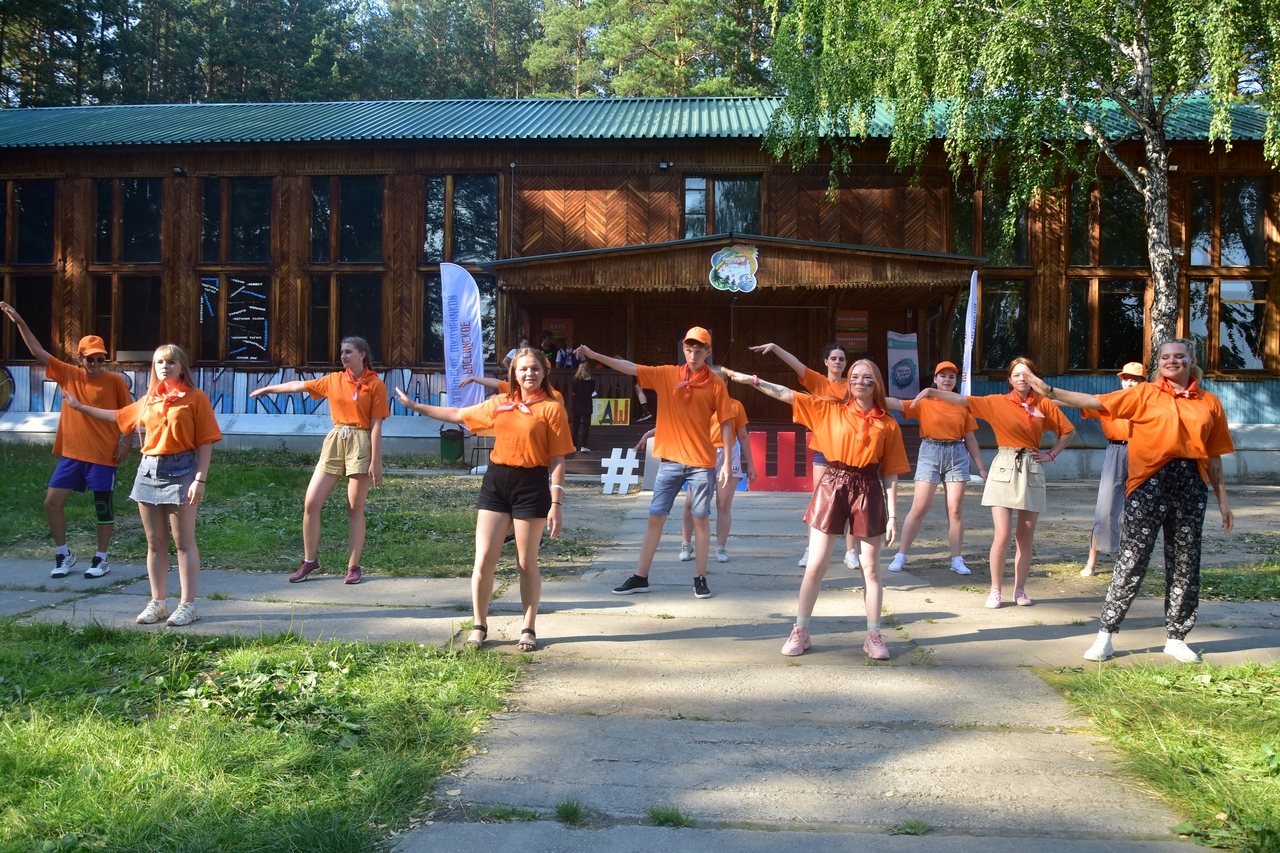 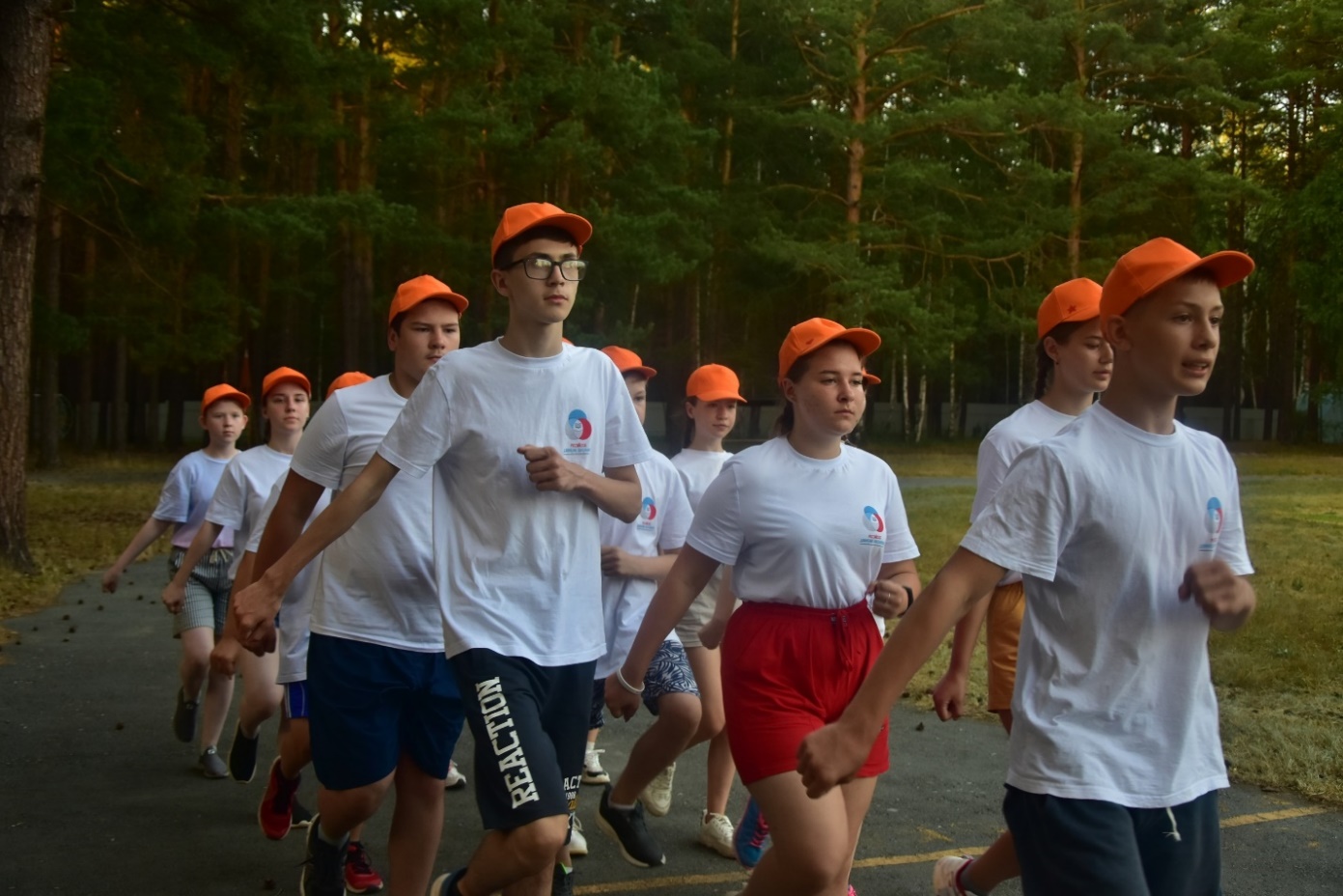 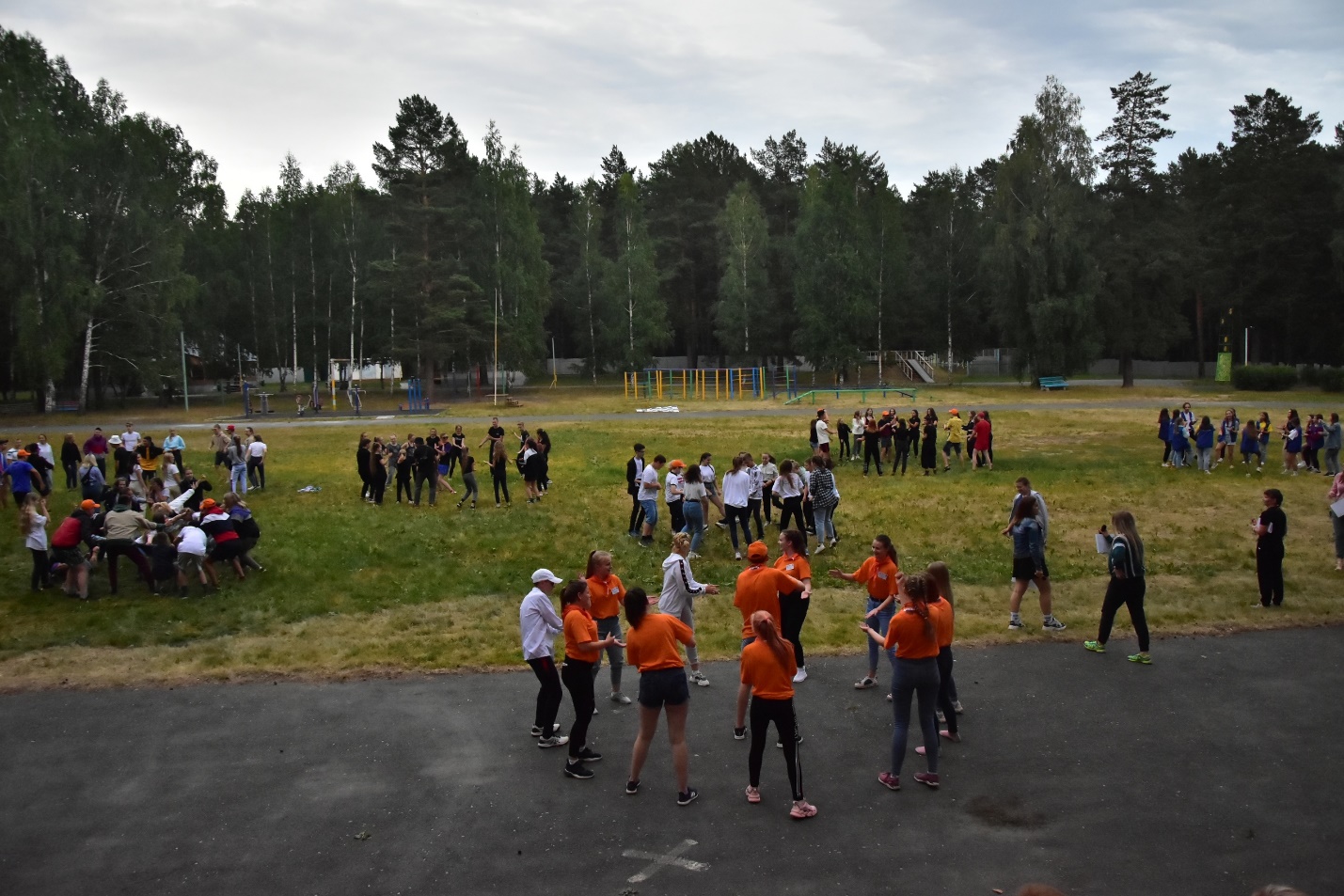 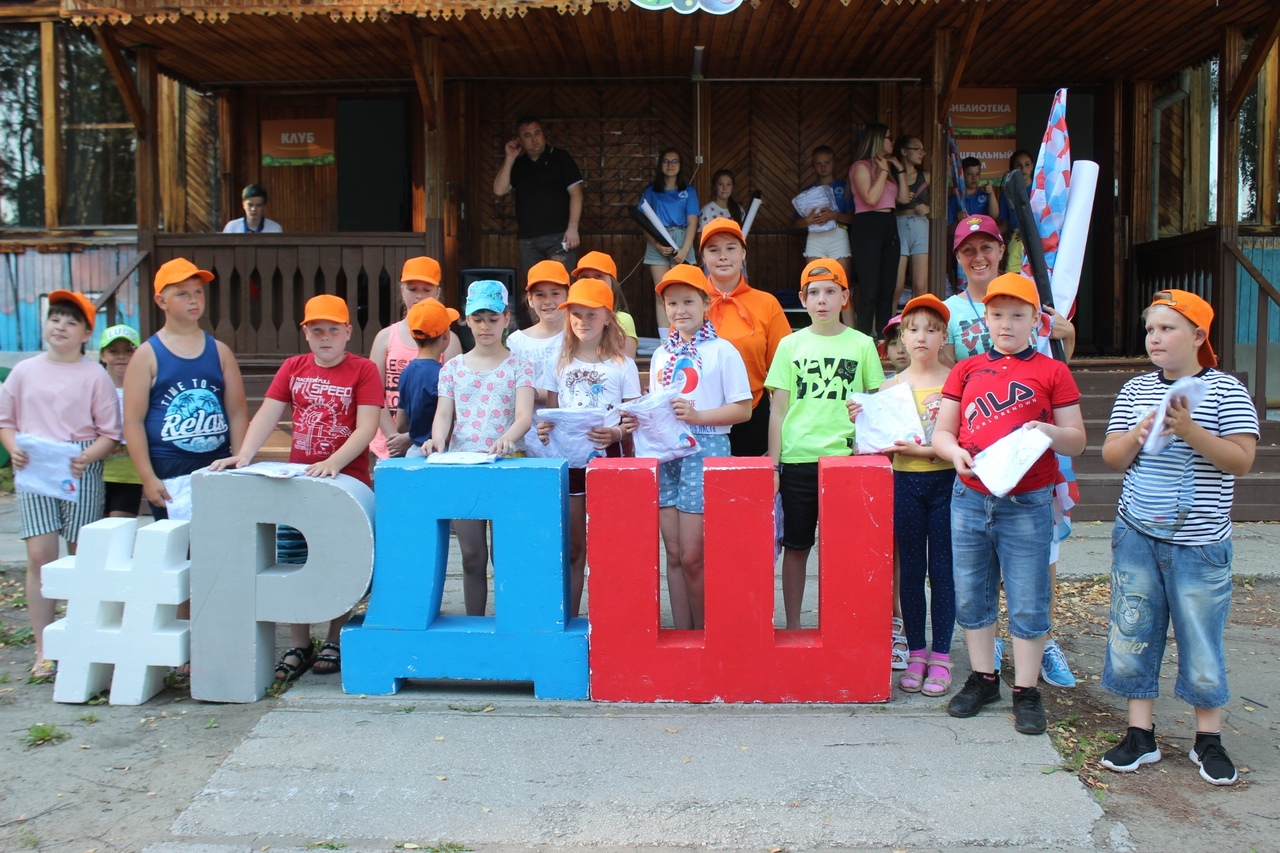 